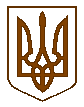 БУЧАНСЬКА     МІСЬКА      РАДАКИЇВСЬКОЇ ОБЛАСТІДВАДЦЯТЬ ПЕРША  СЕСІЯ    СЬОМОГО    СКЛИКАННЯР  І   Ш   Е   Н   Н   Я« 21 » листопада 2016 р. 						             № 918 - 21-VІІПро розгляд зверненняДержавного територіально-галузевого об’єднання «Південно-Західна залізниця»	Розглянувши звернення начальника Київської дирекції залізничних перевезень щодо встановлення мінімального розміру ставки земельного податку, враховуючи Земельний кодекс України, Податковий кодекс України, керуючись Законом України «Про місцеве самоврядування в Україні», міська радаВИРІШИЛА:Відповідно до пп. 12.3.7 п. 12.3 статті 12 Податкового кодексу України відмовити ДТГО «Південно-Західна залізниця» у встановленні мінімального розміру ставки земельного податку за користування земельною ділянкою, для обслуговування залізниці. Контроль за виконанням даного рішення покласти на комісію з питань соціально-економічного розвитку, підприємництва, житлово-комунального господарства, бюджету, фінансів та інвестування.Міський голова	А.П.Федорук			